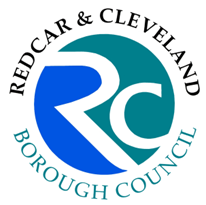 VEMT PROCESS     PUPIL INCLUSION PANEL MEETINGSVEMT Coordinator / VEMT Operational Lead attends the Pupil Inclusion Panel meeting.↓Information shared at meeting relating to Haven referrals and updates / In year admissions / Managed moves / Active exception cases / Supported integration students / Suspensions and exclusions for children placed in Redcar and Cleveland schools. VEMT Coordinator / VEMT Operational Lead to share VEMT information and the status of children discussed in this forum. VEMT Coordinator / VEMT Operational Lead to share relevant information from the Pupil Inclusion Panel meeting with the allocated social worker/ lead professional via email and advise of any required actions. VEMT Coordinator / VEMT Operational Lead to add a VEMT case note to the child’s record (LCS or EHM) detailing the information shared at the Pupil Inclusion Panel meeting and record any actions to be completed by the allocated social worker / lead professional.VEMT Coordinator / VEMT Operational Lead to share relevant information from the Pupil Inclusion Panel meeting at the weekly or monthly VPG meeting.VEMT – Vulnerable, Exploited, Missing or TraffickedRedcar and Cleveland are committed to keeping all our children safe from exploitation.JH/VEMT/VEMT Process – Pupil Inclusion Panel meetings – March 2021 V1